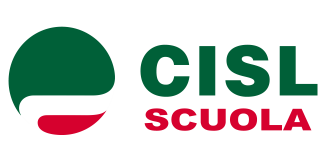 Segreteria TerritorialeLATINAA tutti gli ISCRITTI CISL SCUOLA LATINAIn occasione del7° CONGRESSO PROVINCIALE DELLA CISL SCUOLA DI LATINAÈ convocataL’ASSEMBLEA PRECONGRESSUALEdi tutti gli iscritti CISL Scuola in servizio in tutti gli Istituti Scolastici delle città di Aprilia – Cisterna – Cori, per il giorno 12 ottobre 2021 dalle ore 16:00 alle ore 17:30 presso l’ I.S. “Rosselli” di Aprilia , per la discussione del seguente o.d.g.:Elezione dei delegati al 7° Congresso provinciale Cisl Scuola Latina.Alla predetta assemblea parteciperà il Segretario Generale.Rilevata l’importanza dell’appuntamento congressuale e dell’ordine del giorno, si invitano calorosamente tutti gli iscritti a partecipare.Latina,05/10/2021                                                                        IL SEGRETARIO GENERALE Tommasina Fantozzi 